Bik pasme limuzin »JEREB«L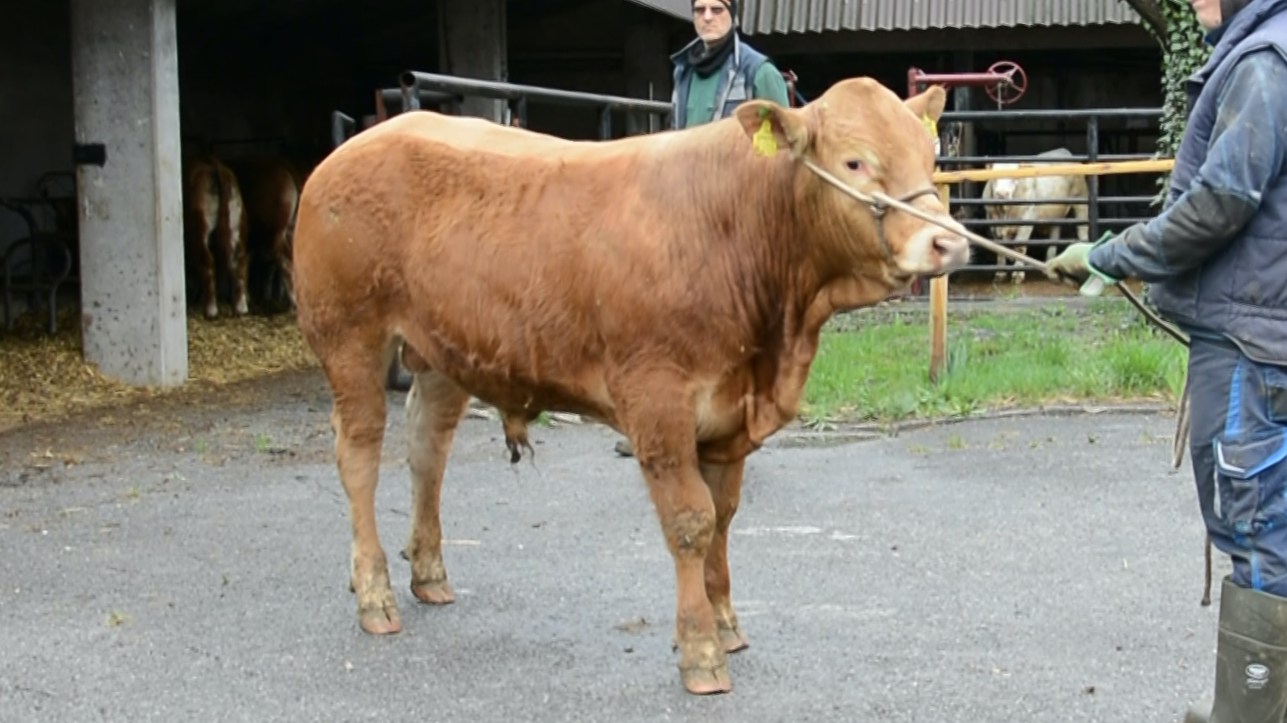 SI 85256239 JEREB, roj.: 08.03.2021, rej.: Jernej Motaln, Frajhajm, kat.: PP-PBrezrožni bik Jereb je potomec francoskih bikov, tako po očetovi kot materini strani. Do prihoda v vzrejališče je dosegal nižje dnevne priraste, nato nekoliko višje. Komisija je bika uvrstila v pitovni tip bikov.VIDEO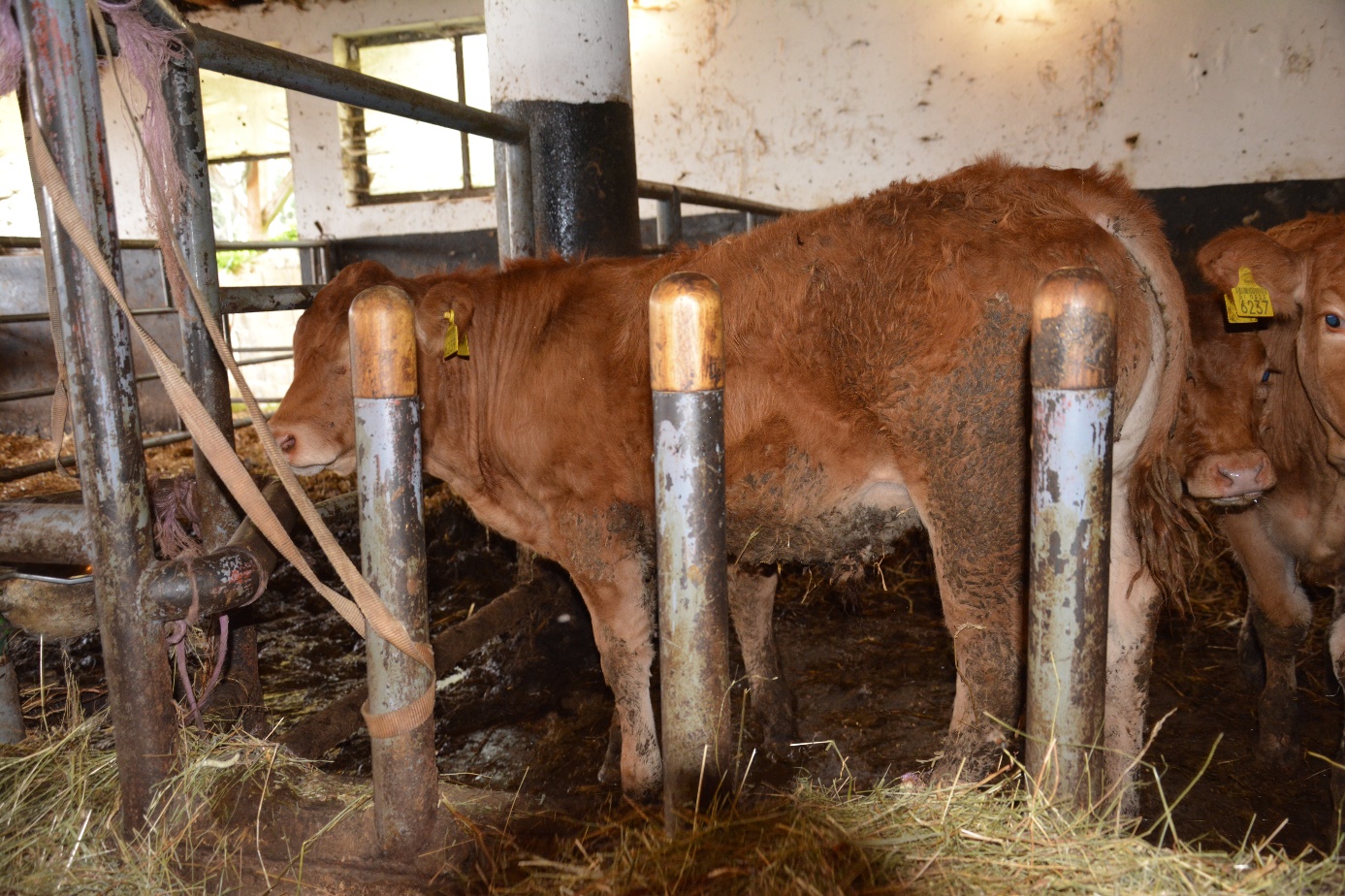 SI 85256239 JEREB (kot tele)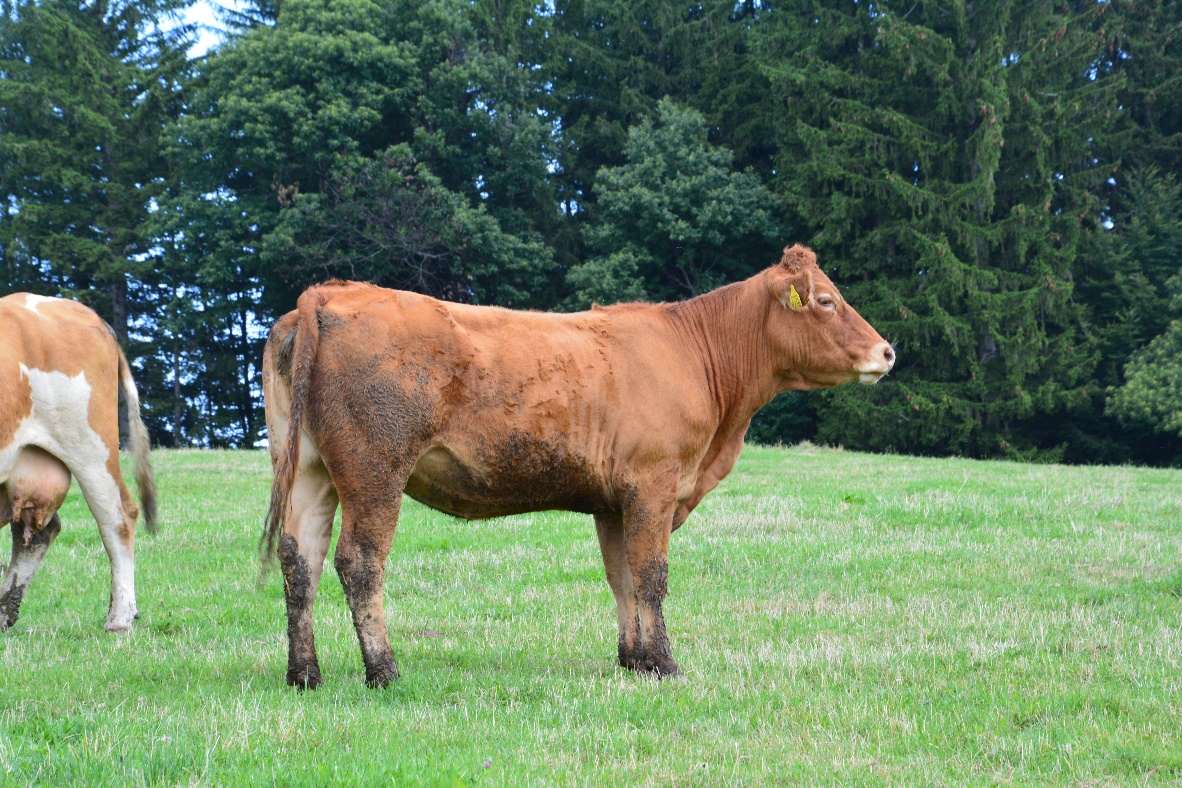 SI 14949236 (mati)Masa na dan (kg)Masa na dan (kg)Masa na dan (kg)Masa na dan (kg)Masa na dan (kg)Prirast (g/dan)Prirast (g/dan)Prirast (g/dan)Prirast (g/dan)TestRoj.902102403650-900-21090-2100-365240-365223247365860886944Lastnosti zunanjostiLastnosti zunanjostiOmišičenost67Velikost skeleta62Pasemske lastnosti73Funkcionalne lastnosti84